张凤超教授简介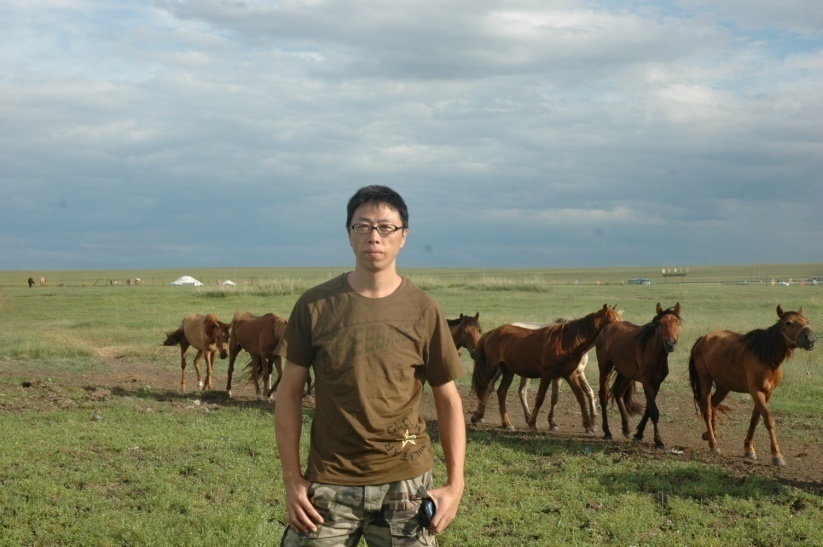 张凤超，男，黑龙江省哈尔滨市人，1972年9月生，政治经济学硕士、人文地理学博士，马克思主义理论博士后，教授，政治经济学专业博士生导师，经济思想史专业硕士点导师组组长，现任华南师范大学经济与管理学院马克思主义经济学研究中心主任。中国经济规律研究会理事，广东省泛珠三角区域合作研究会副秘书长，广东省消费经济学协会理事。主要研究方向为马克思主义经济学、新马克思主义空间理论、经济理论比较研究、区域金融、营销管理、供应链管理等。曾在国家权威和核心学术期刊《马克思主义研究》、《学术月刊》、《学术研究》、《经济地理》、《外国经济与管理》、《当代经济研究》等学术期刊上发表学术论文三十余篇，其中多篇论文被《中国社会科学文摘》、《新华文摘》、《高等学校文科学术文摘》和《中国人民大学报刊复印资料》转载。在人民出版社出版专著《金融地域系统研究——关于金融一体化的一种解释》。主持完成广东省自然科学基金项目、广东省哲学社会科学规划项目、中国博士后科学基金面上资助项目等多项课题。邮箱：fengchao9148@163.com